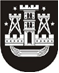 KLAIPĖDOS MIESTO SAVIVALDYBĖS TARYBASPRENDIMASDĖL LEIDIMŲ LAIDOTI IŠDAVIMO, LAIDOJIMO IR Klaipėdos miestO VIEŠŲJŲ KAPINIŲ LANKYMO TVARKOS APRAŠO IR NETVARKOMŲ KAPAVIEČIŲ PRIPAŽINIMO NEPRIŽIŪRIMOMIS IR KAPAVIETĖS IDENTIFIKAVIMO KOMISIJOS NUOSTATŲ PATVIRTINIMO2017 m. lapkričio 23 d. Nr. T2-315KlaipėdaVadovaudamasi Lietuvos Respublikos vietos savivaldos įstatymo 6 straipsnio 41 punktu, 16 straipsnio 4 dalimi ir 18 straipsnio 1 dalimi, Kapinių tvarkymo taisyklėmis, patvirtintomis Lietuvos Respublikos Vyriausybės . lapkričio 19 d. nutarimu Nr. 1207 „Dėl Lietuvos Respublikos žmonių palaikų laidojimo įstatymo įgyvendinamųjų teisės aktų patvirtinimo“, Klaipėdos miesto savivaldybės taryba nusprendžia:1. Patvirtinti pridedamus:1.1. Leidimų laidoti išdavimo, laidojimo ir Klaipėdos miesto viešųjų kapinių lankymo tvarkos aprašą;1.2. Netvarkomų kapaviečių pripažinimo neprižiūrimomis ir kapavietės identifikavimo komisijos nuostatus.2. Pripažinti netekusiu galios Klaipėdos miesto savivaldybės tarybos 2015 m. rugsėjo 24 d. sprendimą Nr. T2-228 „Dėl Leidimų laidoti išdavimo, laidojimo ir viešųjų kapinių lankymo Klaipėdos miesto kapinėse tvarkos aprašo patvirtinimo“.3. Skelbti šį sprendimą Teisės aktų registre ir Klaipėdos miesto savivaldybės interneto svetainėje.Savivaldybės merasVytautas Grubliauskas